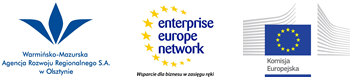 Początek formularzaKwestionariusz dla MŚP dotyczący zakłóceń w łańcuchu dostaw w Europie spowodowanych przez COVID-19Wpływ pandemii na Państwa przedsiębiorstwo:Pola oznaczone * należy obowiązkowo wypełnić.* W jakim kraju jest zarejestrowane Państwa przedsiębiorstwo?* Ilu pracowników zatrudnionych w pełnym wymiarze czasu pracy liczy Państwa przedsiębiorstwo?0 (samozatrudnienie)1-910-4950-249250 i więcej Jaki jest główny sektor działalności Państwa przedsiębiorstwa według klasyfikacji NACE? ROLNICTWO, LEŚNICTWO I RYBACTWO GÓRNICTWO I WYDOBYWANIE PRZETWÓRSTWO PRZEMYSŁOWE	 WYTWARZANIE I ZAOPATRYWANIE W ENERGIĘ ELEKTRYCZNĄ, GAZ, PARĘ WODNĄ I     POWIETRZE DO  UKŁADÓW KLIMATYZACYJNYCH DOSTAWA WODY, GOSPODAROWANIE ŚCIEKAMI I ODPADAMI ORAZ DZIAŁALNOŚĆ ZWIĄZANA Z  REKULTYWACJĄ  BUDOWNICTWO  HANDEL HURTOWY I DETALICZNY, NAPRAWA POJAZDÓW SAMOCHODOWYCH I MOTOCYKLI TRANSPORT I GOSPODARKA MAGAZYNOWA DZIAŁALNOŚĆ ZWIĄZANA Z ZAKWATEROWANIEM I USŁUGAMI GASTRONOMICZNYMI INFORMACJA I KOMUNIKACJA DZIAŁALNOŚĆ FINANSOWA I UBEZPIECZENIOWA DZIAŁALNOŚĆ ZWIĄZANA Z OBSŁUGĄ RYNKU NIERUCHOMOŚCI	 DZIAŁALNOŚĆ PROFESJONALNA, NAUKOWA I TECHNICZNA	 DZIAŁALNOŚĆ W ZAKRESIE USŁUG ADMINISTROWANIA I DZIAŁALNOŚĆ WSPIERAJĄCA	 ADMINISTRACJA PUBLICZNA I OBRONA NARODOWA, OBOWIĄZKOWE UBEZPIECZENIA SPOŁECZNE	 EDUKACJA	 OPIEKA ZDROWOTNA I POMOC SPOŁECZNA	 DZIAŁALNOŚĆ ZWIĄZANA Z KULTURĄ, ROZRYWKĄ I REKREACJĄ	 POZOSTAŁA DZIAŁALNOŚĆ USŁUGOWA	 GOSPODARSTWA DOMOWE ZATRUDNIAJĄCE PRACOWNIKÓW, GOSPODARSTWA DOMOWE PRODUKUJĄCE  WYROBY I ŚWIADCZĄCE USŁUGI NA WŁASNE POTRZEBY ORGANIZACJE I ZESPOŁY EKSTERYTORIALNEKomisja Europejska określiła 14 kluczowych ekosystemów przemysłowych w Europie. Państwa przedsiębiorstwo może być powiązane z co najmniej jednym z tych ekosystemów poprzez łańcuch (lub łańcuchy) dostaw. Proszę określić ten ekosystem: (można zaznaczyć więcej niż jedną odpowiedź).	TURYSTYKA (przewóz osób i podróże, hotele i zakwaterowanie krótkoterminowe; restauracje i usługi gastronomiczne, imprezy i parki rozrywki)SEKTOR KULTURY I KREATYWNY (gazety, książki i czasopisma, filmy kinowe, nagrania wideo i telewizja, radio i muzyka)PRZEMYSŁ LOTNICZY I KOSMONAUTYCZNY (w tym produkcja statków powietrznych oraz statków kosmicznych, sprzęt wojskowy, satelity)WYROBY WŁÓKIENNICZE (produkcja wyrobów włókienniczych, odzieży, obuwia, wyrobów skórzanych i biżuterii)ELEKTRONIKA (materiały wyjściowe (płytki półprzewodnikowe), maszyny do produkcji półprzewodników, projektowanie i produkcja półprzewodników)MOBILNOŚĆ - TRANSPORT - MOTORYZACJA (produkcja pojazdów silnikowych, statków i pociągów oraz ich wyposażenia, ich naprawa i konserwacja, transport)SEKTOR ENERGOCHŁONNY (wydobycie paliw kopalnianych, rafinacja, wytwarzanie produktów o znacznym wpływie na środowisko: tworzyw sztucznych, chemikaliów, nawozów, żelaza i stali, papieru itp.)ENERGIA ODNAWIALNA (silniki elektryczne, silniki i silniki turbinowe, wytwarzanie energii elektrycznej, wytwarzanie i dystrybucja gazu)SEKTOR ROLNO-SPOŻYWCZY (produkcja roślinna lub zwierzęca, przetwórstwo spożywcze, działalność weterynaryjna)ZDROWIE (produkty farmaceutyczne, sprzęt medyczny, szpitale, domy i zakłady opieki)SEKTOR CYFROWY (telekomunikacja, oprogramowanie i programowanie, portale internetowe, produkcja komputerów i sprzętu komputerowego)BUDOWNICTWO (budowa nieruchomości mieszkalnych i innych, budowa dróg i linii kolejowych, budowa obiektów użyteczności publicznej i inżynierii lądowej, powiązane działania)HANDEL DETALICZNY (sprzedaż detaliczna, sprzedaż hurtowa powiązana z konsumentami)BLISKOŚĆ I GOSPODARKA SPOŁECZNA (przedsiębiorstwa społeczne, stowarzyszenia i spółdzielnie)Żadne z powyższychCzy Państwa działalność gospodarcza została dotknięta skutkami pandemii?Nie została dotkniętaZostała dotknięta w niewielkim stopniuZostała umiarkowanie dotkniętaZostała mocno dotkniętaJakie były główne negatywne skutki pandemii dla Państwa przedsiębiorstwa? (można zaznaczyć więcej niż jedną odpowiedź)	Przerwanie działalnościNieobecności pracowników w związku z chorobą lub opieką nad dziećmiBrak siły roboczej (ze względu na środki izolacji)Trudności w dostępie do finansowaniaKlienci zwlekający z uregulowaniem rachunkówZakłócenia w łańcuchu dostawOgraniczone usługi logistyczneNowe problemy związane z infrastrukturą np. z internetem lub z transportem drogowymZwiększone trudności administracyjneOgraniczenie inwestycjiInneŻadne z powyższychNie wiemCzy odczuł Pan/Pani jakiekolwiek pozytywne skutki kryzysu dla Państwa firmy? (można zaznaczyć więcej niż jedną odpowiedź)Wyższe obrotyDostęp do nowych rynkówNowo opracowane produktyZwiększenie obecności w internecieInneBrak pozytywnych skutkówJakie kroki podjęła Państwa firma, aby poradzić sobie ze skutkami kryzysu? (można zaznaczyć więcej niż jedną odpowiedź):Tymczasowe ograniczenie zatrudnieniaZwolnienia pracownikówTelepracaRozłożenie spłaty kredytów bankowychZwiększenie działań marketingowychSprzedaż onlineProdukty dostosowane do indywidualnych potrzeb / nowe produktyRozpoczęcie współpracy z nowymi dostawcamiOgłoszenie upadłościBrakInne (proszę sprecyzować):Pytania dotyczące zakłóceń w łańcuchu dostaw:Proszę wypełnić tę sekcję w przypadku, gdy Państwa firma napotkała zakłócenia w łańcuchu dostaw spowodowane pandemią.Na jakich rynkach działa Państwa firma? (można zaznaczyć więcej niż jedną odpowiedź)Rynek krajowy w Państwa krajuPaństwa UEPaństwa trzecie poza UEJeżeli Państwa firma prowadzi działalność poza rynkiem krajowym, proszę określić rodzaj działalności: (można zaznaczyć więcej niż jedną odpowiedź)EksportImportZarówno eksport, jak i importŚwiadczenie usług transgranicznychOddziały w innych krajachInneCo według Państwa wiedzy było przyczyną zakłóceń w łańcuchu dostaw w przypadku Państwa przedsiębiorstwa?Zamknięcie granicMój dostawca zawiesił działalnośćPrzedsiębiorstwo, którego jestem dostawcą, zawiesiło swoją działalnośćStałe zamknięcie działalności przez mojego dostawcęTrudności finansoweKrajowy zakaz eksportuKrajowe środki izolacjiOpóźnienia wynikające z problemów związanych z transportem i logistykąBrak siły roboczejInne (proszę sprecyzować):Jaki jest bezpośredni skutek zakłóceń w łańcuchu dostaw na działalność Państwa przedsiębiorstwa?Czasowe wstrzymanie wszelkiej działalnościCzęściowe wstrzymanie działalnościDziałalność kontynuowana z alternatywnymi dostawcamiBrak istotnego skutkuInne skutkiCzy Państwa przedsiębiorstwo posiadało plan postępowania w przypadku zakłóceń w łańcuchu dostaw?Tak, jeszcze przed kryzysem związanym z COVID-19Nie, moje przedsiębiorstwo opracowało plan dopiero podczas kryzysu związanego z COVID-19NieNie wiemJakie działania podjęli Państwo w odpowiedzi na problemy w łańcuchu dostaw? (można zaznaczyć więcej niż jedną odpowiedź)Znalezienie alternatywnych dostawcówPrzegląd własnego łańcucha dostawOpracowanie planu służącego zwiększeniu odporności na zakłócenia w łańcuchu dostawZmiany w oferowanych produktach / usługachStosowanie alternatywnych materiałówZawieszenie / wstrzymanie działalnościInneCzy Państwa zdaniem możliwe byłoby zastąpienie dostawców z państw trzecich (spoza UE) dostawcami z państw UE?Tak, wszystkich z nichTak, większości z nichNie, tylko części z nichNie, nie jest to możliweNie wiemProszę podać wszelkie inne elementy związane z zakłóceniami w łańcuchu dostaw, które mają wpływ na Państwa przedsiębiorstwo.Wsparcie indywidualne:Czy wiedzą Państwo o następujących usługach świadczonych przez Unię Europejską na rzecz MŚP za pośrednictwem Europejskiej Sieci Przedsiębiorczości? (więcej informacji o usługach świadczonych przez Europejską Sieć Przedsiębiorczości (EEN) znajdą Państwo pod adresem https://een.ec.europa.eu): Jeśli chcieliby Państwo otrzymać dalsze wsparcie, a także zgadzają się Państwo na skontaktowanie się z Państwem w sprawie usług dostępnych dla MŚP w Państwa regionie przez Europejską Sieć Przedsiębiorczości, proszę wskazać poniżej imię i nazwisko oraz kod pocztowy Państwa miasta/gminy, a także podać swój adres e-mail. Państwa dane będą traktowane jako poufne. https://ec.europa.eu/eusurvey/home/privacystatement?language=plProszę podać miejscowość/gminę:Kod pocztowy:Proszę podać Państwa adres e-mail:Dziękujemy za wypełnienie niniejszego kwestionariusza i za cenny wkład w opracowanie przez Komisję Europejską działań, które mogą pomóc w rozwiązaniu problemów w łańcuchu dostaw europejskich przedsiębiorstw.TakNieNie wiemPartnerzy biznesowi - baza danych o możliwościach współpracyPartnerzy biznesowi - (wirtualne) wydarzenia służące nawiązywaniu kontaktów między przedsiębiorstwamiPartnerzy biznesowi - (internetowa) platforma handlowa dot. COVID-19Partnerzy biznesowi - transfer technologii, znalezienie alternatywnych rozwiązańWsparcie sektorowe - grupy sektorowe" Europejskiej Sieci PrzedsiębiorczościDoradztwo w zakresie dostępu do finansowania (UE i regionalne)Służby wsparcia innowacjiUsługi umiędzynarodowieniaUsługi w zakresie informacji zwrotnych od MŚP - przedstawianie problemów i obaw Komisji Europejskiej